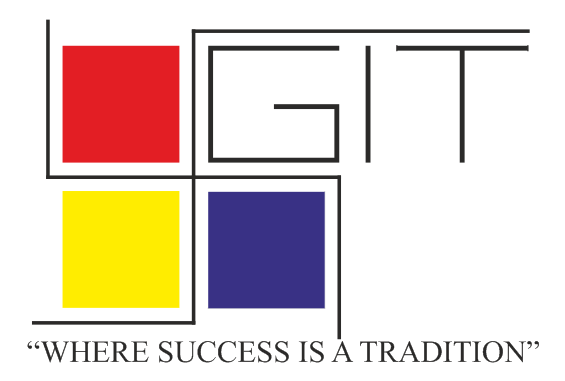 Objective: Gandhinagar Institute of Technology SSIP-IPR Cell organized lecture series for students on the topic ‘Patent Drafting for beginners” on 17th February, 2021. The lecture series was organized to provide exposure to the patent drafting. This program was exclusively design for GIT engineering students. Program Overview:The director has initiated patent awareness and patent drafting drive in the campus to educate faculty members. The Patent Drafting session was hosted and inaugurated by prof Jyotin Kateshia, IPR Cell coordinator. All the students have joined the program with motivation of patent filling. Prof. Jyotin Kateshia was the speaker on the day 1 and he informed “Importance of patent and also discussed patent law in india”, where he emphasize the students to go for patent of their innovative work. In addition the initial session was discussed about the patent filing laws and procedure In India. Where he mention about patentability search criteria and also emphasized  on Novelty, non-obviousness and applications are most important criteria. \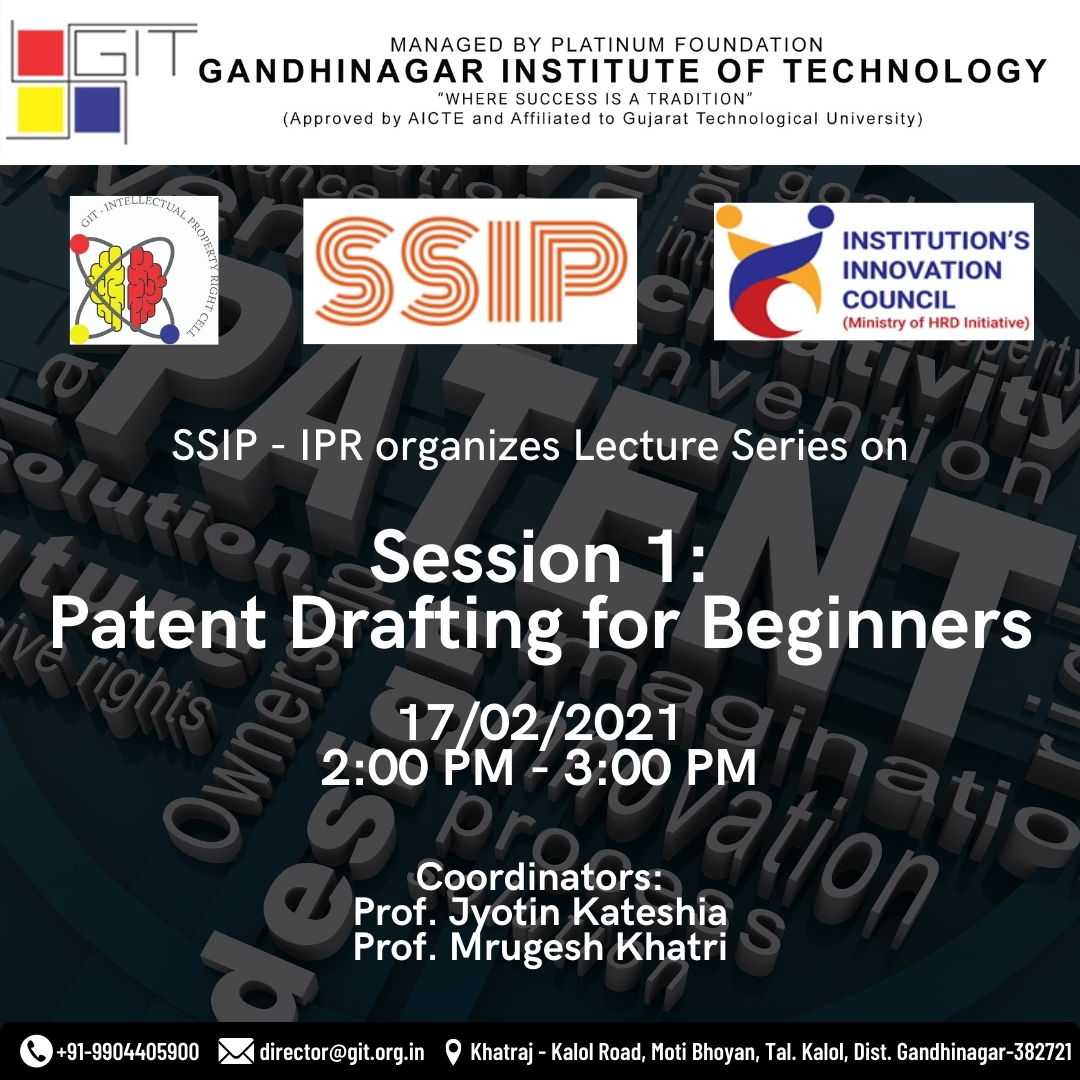 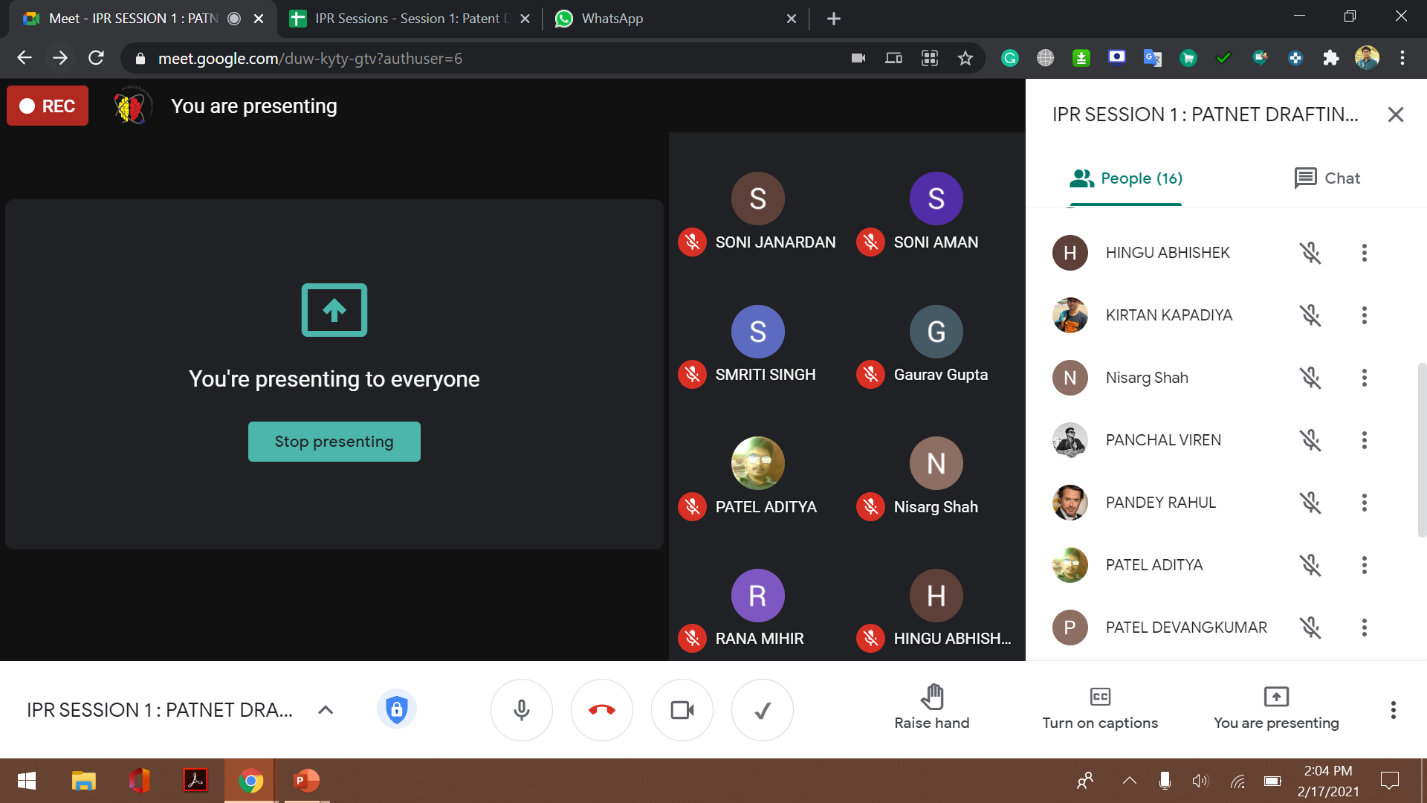 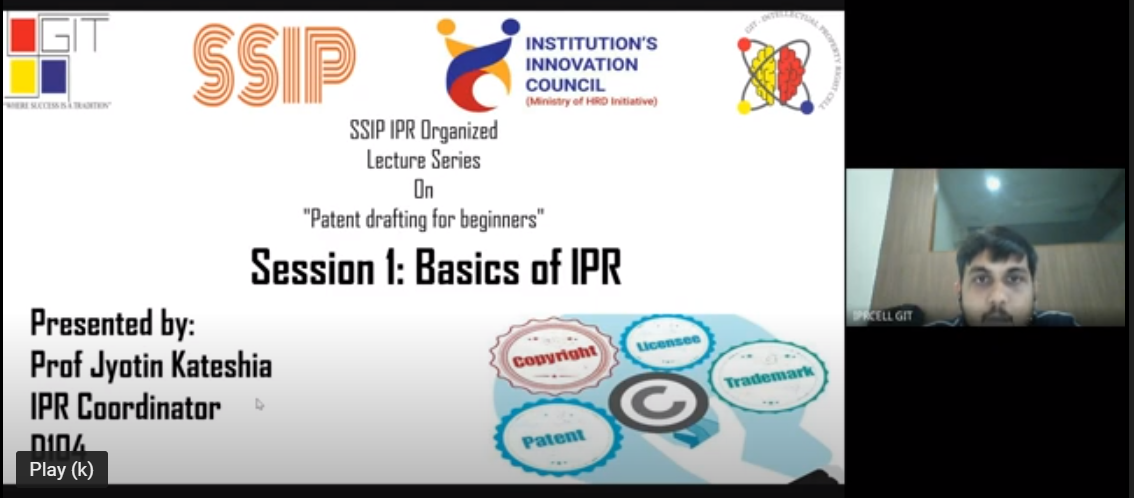 